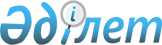 Об установлении ограничительных мероприятий на улицах I квартала и Жоламан в селе Кокжыра Кокжиринского сельского округа Тарбагатайского района
					
			Утративший силу
			
			
		
					Решение акима Кокжиринского сельского округа Тарбагатайского района Восточно-Казахстанской области от 24 декабря 2018 года № 17. Зарегистрировано Управлением юстиции Тарбагатайского района Департамента юстиции Восточно-Казахстанской области 27 декабря 2018 года № 5-16-175. Утратило силу решением акима Кокжиринского сельского округа Тарбагатайского района Восточно-Казахстанской области от 7 октября 2019 года № 28.
      Сноска. Утратило силу решением акима Кокжиринского сельского округа Тарбагатайского района Восточно-Казахстанской области от 07.10.2019 № 28 (вводится в действие по истечении десяти календарных дней после дня его первого официального опубликования).

      Примечание ИЗПИ.

      В тексте документа сохранена пунктуация и орфография оригинала.
      В соответствии с пунктом 2 статьи 35 Закона Республики Казахстан от 23 января 2001 года "О местном государственном управлении и самоуправлении в Республике Казахстан", подпунктом 7) статьи 10-1 Закона Республики Казахстан от 10 июля 2002 года "О ветеринарии", на основании представления руководителя Тарбагатайской районной территориальной инспекции Комитета ветеринарного контроля и надзора Министерства сельского хозяйства Республики Казахстан № 643 от 12 ноября 2018 года, аким Кокжиринского сельского округа РЕШИЛ:
      1. Установить ограничительные мероприятия на улицах I квартала и Жоламан в селе Кокжыра Кокжиринского сельского округа Тарбагатайского района в связи с возникновением болезни бруцеллез среди крупного рогатого скота.
      2. Контроль за выполнением данного решения оставляю за собой.
      3. Настоящее решение вводится в действие по истечении десяти календарных дней после дня его первого офицального опубликования.
					© 2012. РГП на ПХВ «Институт законодательства и правовой информации Республики Казахстан» Министерства юстиции Республики Казахстан
				
      Аким Кокжиринского сельского округа

Ж. Баянбаев
